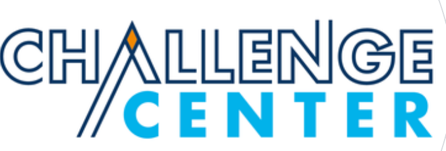 Renuncia de Responsabilidad Por el uso del Gimnasio como Miembro Independiente Yo/Nosotros entendemos y reconocemos que el entrenamiento, programas, el equipo y los eventos que lleva a cabo el Challenge Center pueden exponerme a muchos riesgos inherentes, incluyendo accidentes, lesiones, enfermedades o incluso la muerte.Yo/Nosotros asumimos todos los riesgos de lesiones asociados con la participación, incluyendo y no limitando, las caidas, contacto con otros participantes, los efectos del clima, incluyendo el calor y la humedad, y todos los demás riesgos similares que conozco y aprecio.   	Yo/Nosotros reconocemos mi responsabilidad de comunicar cualquier inquietud física y psicológica que pueda entrar en conflicto con la participación en la actividad.Yo/Nosotros reconocemos que estoy en buena forma física y mentalmente capaz de realizar la actividad física en la que elijo participar o comprendo mis limitaciones y/o las limitaciones de la persona de la que estoy aquí para ayudar y acepto la responsabilidad de participar solo en aquellas actividades que son apropiadas o han sido considerados apropiados por el personal del Challenge Center. 	Si no puedo participar o usar el equipo de forma independiente, y he optado por no inscribirme en los programas de acondicionamiento físico con asistencia que ofrece Challenge Center, entiendo que es mi único deber traer conmigo una persona adecuada capaz de ayudar en cualquier y toda la asistencia que pueda necesitar y también para asegurar que la persona de asistencia a firmado su propia Exención de Responsabilidad. Además, entiendo que Challenge Center debe certificar el entrenamiento y seguridad de cada asistente que pretendo usar, ANTES de que me ayuden en el uso de las instalaciones o cualquier equipo. No puedo usar la instalación ni ninguno de sus equipos con la ayuda de nadie que no haya sido entrenado y/o certificado como competente y seguro para brindar asistencia en esta instalación del personal clínico del Challenge Center.		Después de haber leído esta exención y conocer estos hechos, y en consideración de la aceptación de mi participación y de que el Challenge Center me provee estos servicios, yo acepto, por mi mismo y de parte de cualquier persona que tenga derecho a actuar en mi nombre, de AGUARDAR SIN CULPA, RENUNCIAR Y EMITIR a Challenge Center, sus funcionarios, agentes, empleados organizadores, representantes, y sucesores de cualquier responsabilidad, obligación, demanda o reclamo de cualquier tipo que surja de mi participación en el entrenamiento del Challenge Center, uso de equipo, programas y/o eventos. 	Con mi firma, yo / nosotros indicamos que yo / nosotros hemos leído y entendido esta Exención de responsabilidad. Soy consciente de que se trata de una renuncia y una exención de responsabilidad y acepto voluntariamente sus términos.Nombre de Participante: (Imprimir): ____________________________________________________________Firma de Participante_____________________________________ Fecha:____________________________En caso de una emergencia, por favor contactar : ________________Numero de teléfono:___________________(Firma del Padre /Guardián/ Representante legal si es menor de 18 años) Yo, declaro que tengo capacidad legal y autorizo ​​a actuar en nombre del menor / (término para alguien incapacitado) mencionado en este documento.Firma del Padre/Guardián : _________________________________________________Fecha:_____________________